П О С Т А Н О В Л Е Н И Е	В соответствии с Решением Городской Думы Петропавловск-Камчатского городского округа от 31.10.2013 № 145-нд «О наградах и почетных званиях Петропавловск-Камчатского городского округа»,     Постановлением Главы Петропавловск-Камчатского городского округа от 31.10.2013 № 165 «О представительских расходах и расходах, связанных с приобретением подарочной и сувенирной продукции в Городской Думе Петропавловск-Камчатского городского округа»,       ПОСТАНОВЛЯЮ:за добросовестный труд, высокий уровень профессионализма, значительные успехи в совершенствовании и организации образовательного процесса объявить Благодарность Главы Петропавловск-Камчатского городского округа сотрудникам МАОУ «Средняя школа № 33 с углубленным изучением отдельных предметов» Петропавловск-Камчатского городского округа:ГлаваПетропавловск-Камчатскогогородского округа                                                                           К.Г. Слыщенко 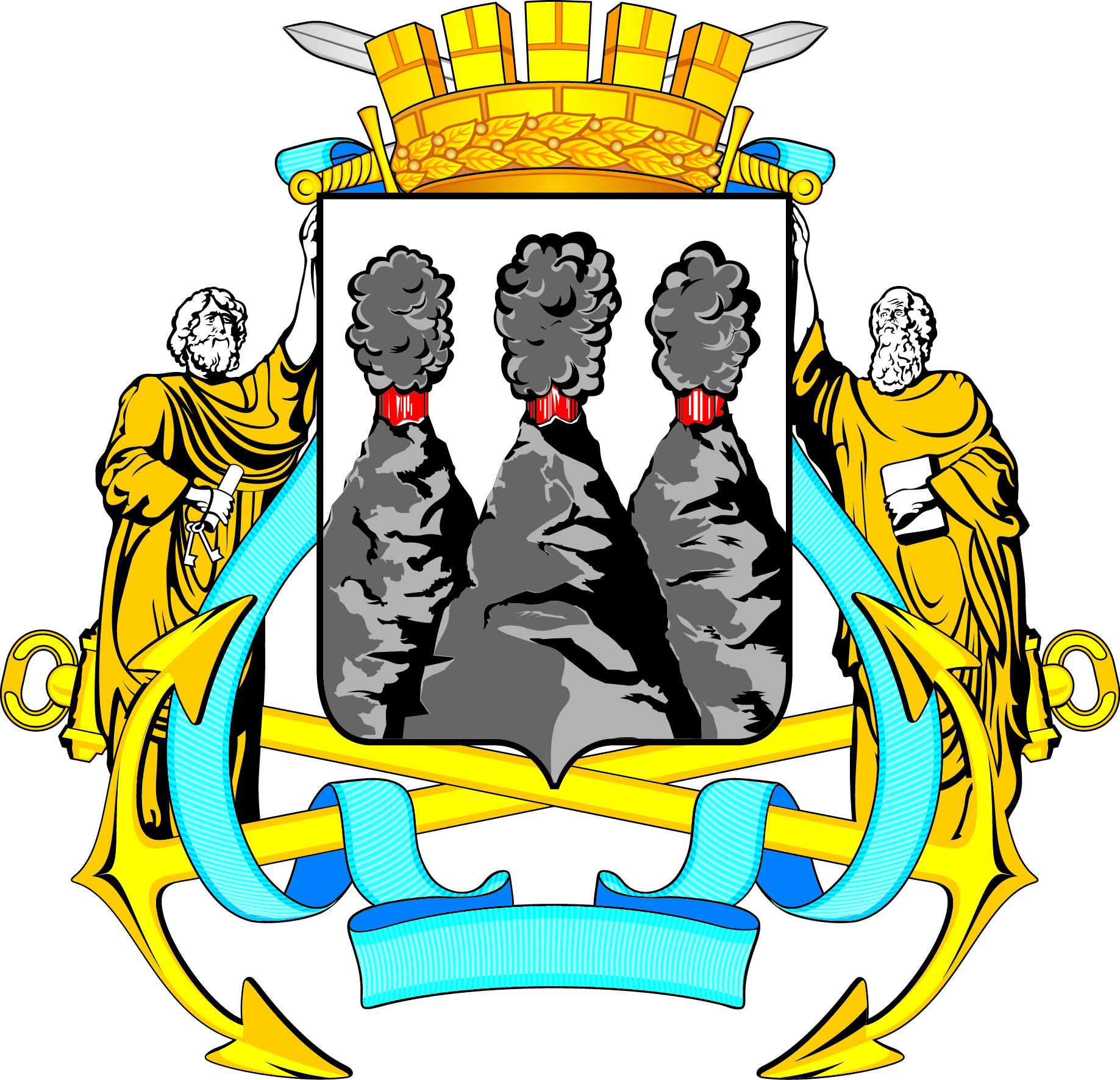 ГЛАВАПЕТРОПАВЛОВСК-КАМЧАТСКОГОГОРОДСКОГО ОКРУГАот 23.05.2016  № 78Об объявлении Благодарности Главы Петропавловск-Камчатского городского округа сотрудникам МАОУ «Средняя школа № 33 с углубленным изучением отдельных предметов» Петропавловск-Камчатского городского округаИвановой Наталье Александровне- заместителю директора по воспитательной работе;Козырь Ирине Николаевне- директору;Кретшевой Наталье Васильевне- учителю информатики и ИКТ высшей категории;Подвишенской Светлане Адольфовне- учителю физики и информатики